Наблюдение процессов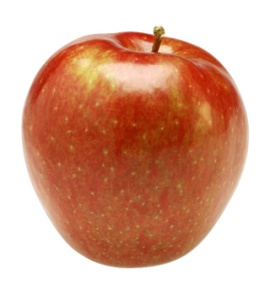 Файл статистики работы учащегосяЕжедневный дневникУчащийся__________________________________________Я умеюЯ применяюЯ интересуюсьЯ учусьЯ сомневаюсьЯ научился1 день2 день3 день4 день5 день6 день7 день8 день9 день10 день11 день12 день